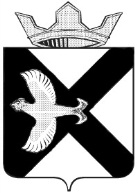 АДМИНИСТРАЦИЯ Муниципального  образования поселок  БоровскийРАСПОРЯЖЕНИЕ9 октября  2019 г.							                       № 361рп.БоровскийТюменского муниципального районаВ соответствии с Федеральным законом от 06.10.2003 № 131-ФЗ 
«Об общих принципах организации местного самоуправления в Российской Федерации», решением Боровской поселковой Думы от  29.08.2018 № 469 «Об утверждении Правил благоустройства территории муниципального образования поселок Боровский, распоряжением администрации  муниципального образования поселок Боровский от 20.04.2018 № 134 «Об утверждении муниципальной программы  муниципального образования поселок Боровский «Формирование современной сельской среды» до 2022 года»,  Уставом муниципального образования поселок Боровский:1. Утвердить Порядок отбора прилегающих территорий к многоквартирным домам для проведения работ по благоустройству (далее – Порядок) согласно приложению к настоящему распоряжению. 2. Контроль за исполнением настоящего распоряжения возложить на заместителя главы сельского поселения по строительству, благоустройству, землеустройству,  ГО и ЧС.Заместитель главы сельского поселения                                         О.В.СуппесПриложение к распоряжению администрации муниципального образования поселок Боровскийот 9 октября 2019 № 361Порядок отбора прилегающих территорий к многоквартирным домам для проведения работ по благоустройству1.1. Настоящий Порядок разработан в соответствии с Федеральным законом от 06.10.2003 № 131-ФЗ «Об общих принципах организации местного самоуправления в Российской Федерации», решением Боровской поселковой Думы от  29.08.2018 № 469 «Об утверждении Правил благоустройства территории муниципального образования поселок Боровский, распоряжением администрации  муниципального образования поселок Боровский от 20.04.2018 № 134 «Об утверждении муниципальной программы  муниципального образования поселок Боровский «Формирование современной сельской среды» до 2022 года»,  Уставом муниципального образования поселок Боровский и регулирует порядок отбора прилегающих территорий к многоквартирным домам для проведения работ по благоустройству.1.2. Для целей настоящего Порядка применяются следующие понятия и сокращения:а) прилегающая территория (дворовая территория) - территория общего пользования, которая прилегает к зданию, строению, сооружению, земельному участку в случае, если такой земельный участок образован, и границы которой определены правилами благоустройства территории муниципального образования в соответствии с порядком, установленным законом субъекта Российской Федерации;б) работы по благоустройству прилегающих территорий к многоквартирным домам – комплекс работ по приведению прилегающих территорий к многоквартирным домам в надлежащее состояние, путем выполнения на указанных территориях работ, предусмотренных 
приложением 3 к настоящему Порядку. Перечень необходимых для выполнения работ определяется по результатам проведения обследования прилегающих территорий к многоквартирным домам.в) отбор территорий - мероприятия по формированию и ведению Реестра прилегающих территорий к многоквартирным домам для проведения работ по благоустройству, инвентаризации и ранжированию таких территорий, формированию и ведению адресного перечня;г) реестр прилегающих территорий к многоквартирным домам – перечень прилегающих территорий к многоквартирным домам, в отношении которых планируется выполнение мероприятий по благоустройству, сформированный по форме согласно приложению 1 к настоящему Порядку;д) инвентаризация прилегающих территорий к многоквартирным домам – натурный осмотр прилегающих территорий к многоквартирным домам с целью определения состояния таких территорий и необходимости выполнения работ по благоустройству с отражением результатов осмотра в акте инвентаризации прилегающих территорий к многоквартирным домам по форме согласно приложению 2 к настоящему Порядку;е) ранжирование объектов - процедура определения приоритетности выполнения работ по благоустройству прилегающих территорий к многоквартирным домам, на основании набранного количества баллов, присвоенных таким территориям по критериям, установленным приложением 1 к настоящему Порядку;ж) адресный перечень прилегающих территорий к многоквартирным домам – отранжированный перечень прилегающих территорий к многоквартирным домам, на которых необходимо выполнение работ по благоустройству, утверждаемый распоряжением администрации муниципального образования поселок Боровский (далее – Адресный перечень);з) малые архитектурные формы - оборудование для детских игровых, спортивных, хозяйственных площадок, площадок для отдыха взрослых, урны и навесы для мусорных баков, размещаемые на территориях, прилегающих к многоквартирным домам;и) сети инженерно-технического обеспечения – системы тепло-, электро-, водоснабжения и водоотведения (в том числе используемые в целях отвода поверхностных и талых вод), расположенные в границах земельного участка на котором осуществляются мероприятия по благоустройству. В случае необходимости отвода поверхностных и талых вод за границы земельного участка, на котором проводятся мероприятия по благоустройству, указанные системы учитываются при проведении мероприятий по их ремонту в рамках работ по благоустройству. 1.3. Иные понятия, используемые в настоящем Порядке, применяются в тех же значениях, что и в нормативных правовых актах Российской Федерации, Тюменской области и муниципальных правовых актах.2. Порядок формирования Реестра прилегающих территорий к многоквартирным домам2.1. В целях мониторинга состояния прилегающих территорий к многоквартирным домам, осуществляется формирование реестра прилегающих территорий к многоквартирным домам  муниципального образования поселок Боровский (далее - Реестр) в порядке, определенном настоящим разделом.2.2. Формирование Реестра на очередной финансовый год осуществляется администрацией  муниципального образования поселок Боровский (далее – Администрация) в срок до 01 февраля текущего года по форме согласно приложению 1 к настоящему Порядку, путем внесения информации в Реестр.2.3. В течение 5 рабочих дней после даты, указанной в пункте 2.2 настоящего Порядка, распоряжением Администрации утверждается состав комиссии для проведения инвентаризации прилегающих территорий к многоквартирным домам, включенных в Реестр и график проведения обследования таких территорий, включающий в себя дату и время проведения инвентаризации.В состав комиссии включаются представители органов местного самоуправления, общественных организаций, управляющих организаций, товариществ собственников жилья, жилищных, жилищно-строительных кооперативов, органов территориального общественного самоуправления, а также иные лицаПорядок деятельности, а также поименный состав комиссии утверждается распоряжением Администрации, в сроки указанные в абзаце первом настоящего пункта.2.4. Сформированный Реестр и утвержденный график проведения инвентаризации прилегающих территорий к многоквартирным домам в течение 10 рабочих дней после даты указанной в пункте 2.2 настоящего Порядка подлежит размещению на официальном сайте Администрации в информационно-телекоммуникационной сети «Интернет» (далее - сайт).2.5. Администрация в срок до 15 мая текущего года осуществляет инвентаризацию прилегающих территорий к многоквартирным домам включенных в Реестр, по результатам которого составляются акты инвентаризации прилегающих территорий к многоквартирным домам (далее – Акты инвентаризации) по форме согласно приложению 2 к настоящему Порядку.Заинтересованные физические и юридические лица вправе принимать участие в проведении инвентаризации прилегающих территорий к многоквартирным домам.Лица, изъявившие желание участия в проведении инвентаризации прилегающих территорий к многоквартирным домам, осуществляют направление уведомления в Администрацию любым доступным способом не позднее 3 рабочих дней до даты начала проведения обследования придомовой территории указанной в графике, указанном в пункте 2.3 настоящего Порядка.2.6. По результатам инвентаризации, проведенной в пределах срока, указанного в пункте 2.5 настоящего Порядка, Администрация в течение 3 рабочих дней, после даты проведения инвентаризации территории, утверждает Акты инвентаризации. 2.7. Администрация на основании утвержденных Актов, указанных в пункте 2.6 настоящего Порядка, вносит информацию в Реестр в срок до 25 мая года, в котором осуществляется формирование Реестра.2.8. После формирования Реестра Администрацией в течение 5 календарных дней формируется Адресный перечень. 3. Порядок формирования Адресного перечня 3.1. Адресный перечень формируется ежегодно на основании Реестра.В Адресный перечень не включаются прилегающие территории:а) расположенные в границах застроенной территории, в отношении которой принято решение о развитии в соответствии с градостроительным законодательством;б) на которых ранее выполнялись все работы по благоустройству за счет средств федерального бюджета, областного бюджета, местного бюджета и иных источников финансирования со сроком давности, не превышающим 15 лет;в) прилегающие к многоквартирному дому, в отношении которого принято решение о признании аварийным и подлежащим сносу в порядке, установленном Постановлением Правительства Российской Федерации от 28.01.2006 № 47 «Об утверждении Положения о признании помещения жилым помещением, жилого помещения непригодным для проживания многоквартирного дома аварийным и подлежащим сносу или реконструкции, садового дома жилым домом и жилого дома садовым домом»;г) прилегающие к многоквартирному дому, дата ввода в эксплуатацию которого не превышает 15 лет включительно;д) на которых ранее выполнялись отдельные работы по частичному благоустройству, исключающие необходимость проведения работ по комплексному благоустройству в период реализации действующей муниципальной программы;3.2. В Адресном перечне, сформированном на основании Реестра, отражаются прилегающие территории к многоквартирным домам в порядке убывания в зависимости от количества набранных баллов.В первую очередь проведение работ по благоустройству осуществляется на прилегающих территориях, которые получили наибольшее количество баллов на основании ранжирования объектов.При равном количестве баллов преимущество имеет прилегающая территория к многоквартирному дому, имеющему наиболее раннюю дату ввода в эксплуатацию. В случае если территория, прилегает к нескольким многоквартирным домам, ранжирование проводится на основании данных о дате ввода в эксплуатацию многоквартирного дома, введенного в эксплуатацию первым.3.3. Администрация при формировании Адресного перечня в срок 
до 1 июня обеспечивает его утверждение без разбивки по годам.3.4. Актуализация Адресного перечня осуществляется Администрацией:а) ежегодно в сроки, установленные пунктом 2.8 настоящего Порядка;б) при возникновении необходимости исключения прилегающей территории к многоквартирному дому из Адресного перечня по основаниям, предусмотренным подпунктами «а» – «д» пункта 3.1 настоящего Порядка.3.5. Реализация мероприятий по благоустройству территорий, включенных в Адресный перечень, в муниципальную программу «Формирование современной сельской среды» осуществляется в соответствии со сводной бюджетной росписью бюджета муниципального образования на соответствующий финансовый год и плановый период в пределах лимитов бюджетных обязательств.4. Порядок участия граждан в благоустройстве прилегающих территорий к многоквартирным домам4.1. Порядок участия граждан в благоустройстве прилегающих территорий к многоквартирным домам определяется Правилами благоустройства  муниципального образования поселок Боровский, утвержденными решением Боровской поселковой Думы от  29.08.2018 № 469.4.2. С целью учета мнения собственников помещений при проведении мероприятий по благоустройству прилегающей территории к многоквартирным домам, Администрация в обязательном порядке обеспечивает обсуждение дизайн-проектов благоустройства таких территорий с собственниками помещений в многоквартирном доме, представителями управляющих организаций, товариществ собственников жилья, жилищных, жилищно-строительных кооперативов в порядке, предусмотренном Правилами благоустройства муниципального образования поселок Боровский.4.3. Реализации мероприятий, а также приемка выполненных работ по благоустройству прилегающих территорий к многоквартирным домам, осуществляется при непосредственном участии собственников помещений в многоквартирном доме, представителями управляющих организаций, товариществ собственников жилья, жилищных и жилищно-строительных кооперативов.4.4. В течение 5 рабочих дней с даты заключения муниципального контракта на выполнение работ по благоустройству прилегающей территории к многоквартирному дому, Администрация обеспечивает размещение на сайте, а также в группе муниципального образования в социальных сетей, информации о подрядчике, осуществляющем выполнение работ, сроках выполнения работ, а также дизайн-проект благоустраиваемой территории.4.5. В течение 15 рабочих дней с даты окончания выполнения работ, предусмотренной муниципальным контрактом (договором подряда) Администрация обеспечивает размещение информации о завершении работ на благоустраиваемой территории с приложением фотоматериалов и анкеты (опроса) общественного мнения по качеству реализации проекта благоустройства.4.6. Администрация, в течение 5 рабочих дней со дня получения решения общего собрания собственников помещений в многоквартирном доме, в границах которого проведены работы по благоустройству, по содержанию объектов благоустройства и озеленения, расположенных на прилегающей территории к многоквартирному дому, заключает соглашение с представителями управляющих организаций, товариществ собственников жилья, жилищных и жилищно-строительных кооперативов, либо собственниками помещений в многоквартирном доме, на выполнение работ по содержанию объектов благоустройства и озеленения, расположенных на прилегающей территории к многоквартирному дому.Границы территорий, на которых осуществляется выполнения работ по содержанию благоустройства и озеленения, определяются решением общего собрания собственников помещений в многоквартирном доме.Приложение 1к ПорядкуРеестр дворовых территорийПриложение 2к ПорядкуУТВЕРЖДАЮ:Глава муниципального образования поселок Боровский__________________(ФИО)"_____" _______ 20___ годаАкт инвентаризации прилегающей территории к многоквартирному домуЦель обследования: определение технического состояния прилегающей территории к многоквартирному домуХарактеристика объекта обследования:    Данные технического обследования:    Благоустройство:    1. Наружное освещение:2. Проезды:3. Тротуары:4. Система водоотведения:5. Малые архитектурные формы:6. Наличие металлических гаражей, погребов, хоз.построект:7. Наличие на территории единственных проходов, проездов, обеспечивающих  доступ  населения к социально значимым объектам (школы, детские сады, учреждения дополнительного образования): ____________________________________                                                                            Наличие/отсутствиеДата составления акта «_____» ___________________ 20____ г.Члены комиссии проведения инвентаризации прилегающих территорий к многоквартирным домам:___________________                                                     ___________________                               (должность)                                          (подпись)                                                  (Ф.И.О)В обследовании приняли участие: ___________________________________________     (для физического лица указывается Ф.И.О.,_______________________________________________________________адрес проживания; для представителя юридического лица, общественной  организации - Ф.И.О.,должность; ставится подпись лица, принявшего участие в обследовании)Приложение 3к ПорядкуПеречни работ по благоустройству прилегающих территорий к многоквартирным домамI. Минимальный перечень работ1. Ремонт наружного освещения, в том числе:1.1. Замена и ремонт светильников;1.2. Замена и ремонт опор наружного освещения;1.3. Замена и ремонт кронштейнов;1.4. Замена и ремонт кабельных и воздушных сетей;1.5. Замена и ремонт щитов учета и управления;1.6. Замена и ремонт устройств заземления.2. Устройство наружного освещения, с подключением наружного освещения территории к вводно-распределительному устройству многоквартирного дома, расположенного в границах благоустройства.3. Ремонт проездов, площадок, в том числе:3.1. Разборка покрытий и оснований щебеночных, асфальтобетонных, цементно-бетонных, бетонных, железобетонных, черных щебеночных;3.2. Демонтаж погребов, иных хозяйственно-бытовых строений;3.3. Разборка бортовых камней;3.4. Демонтаж железобетонных плит;3.5.Снятие деформированных асфальтобетонных покрытий методом фрезерования;3.6. Исправление профиля оснований щебеночных и гравийных;3.7. Ямочный ремонт асфальтобетонного покрытия;3.8. Заделка трещин в асфальтобетонных покрытиях вручную битумом с очисткой трещин и засыпкой поверхности песком с уплотнением;3.8. Устройство подстилающих и выравнивающих слоев оснований и покрытий;3.9. Устройство оснований из щебня;3.10. Устройство оснований и покрытий из черного щебня;3.11. Устройство покрытий из холодных асфальтобетонных смесей;3.12. Устройство покрытия из горячих асфальтобетонных смесей;3.13. Розлив вяжущих материалов;3.14. Устройство покрытий из сборных железобетонных плит;3.15. Устройство цементобетонных покрытий;3.16. Нарезка швов в бетоне;3.17. Устройство шва-стыка в асфальтобетонном покрытии;3.18. Устройство бортовых камней;3.19. Устройство средств технического регулирования;3.20. Установка дорожных знаков;3.21. Разметка проезжей части краской.4. Ремонт тротуаров, в том числе:4.1. Разборка тротуаров и дорожек из плит;4.2. Размостка плитных тротуаров и дорожек;4.3. Разборка покрытия тротуаров из асфальтобетона;4.4. Разборка оснований щебеночных и песчаных;4.5. Разборка бортовых камней;4.6. Ремонт тротуаров из литого асфальта;4.7. Ремонт бордюров;4.8. Заделка швов цементным раствором в существующих бордюрах;4.9. Заделка трещин в асфальтобетонных покрытиях вручную битумом с очисткой трещин и засыпкой поверхности песком с уплотнением;4.10. Устройство подстилающих и выравнивающих слоев оснований и покрытий;4.11. Устройство оснований из щебня;4.12. Устройство оснований и покрытий из черного щебня;4.13. Устройство покрытий из холодных асфальтобетонных смесей;4.14. Устройство покрытия из горячих асфальтобетонных смесей;4.15. Розлив вяжущих материалов;4.16. Устройство покрытий из сборных железобетонных плит;4.17. Устройство цементобетонных покрытий;4.18. Устройство бетонных плитных и брусчатых тротуаров;4.19. Устройство бортовых камней.5. Ремонт и замена оборудования спортивных, детских игровых, хозяйственных площадок, площадок для отдыха взрослых, площадок для мусоросборников, в том числе:5.1. Демонтаж малых архитектурных форм, признанных непригодными для эксплуатации;5.2. Ремонт малых архитектурных форм;5.3. Окраска малых архитектурных форм;5.4. Установка малых архитектурных форм (приобретение и монтаж);5.5. Ремонт, замена, устройство ограждений.6. Ремонт и восстановление озеленения:6.1. Снос аварийных, сухостойных зеленых насаждений;6.2. Ремонт газонов;6.3. Устройство газонов;6.4. Лечение механических повреждений деревьев, в том числе:обработка механических повреждений дезинфицирующим раствором;заделка садовым варом ран, порезов, морозобойных трещин, задиров.7. Мероприятия для обеспечения беспрепятственного доступа маломобильных групп населения, в том числе:7.1. Понижение бортового камня;7.2. Устройство пандусов.8. Ремонт, устройство сетей инженерно-технического обеспечения (теплоснабжения, водоснабжения, водоотведения и электроснабжения, в том числе:8.1. Укрепление откосов естественных водотоков;8.2. Устройство подпорных стен;8.3. Восстановление рельефа естественного водотока;8.4. Ремонт, замена или устройство водоотводных устройств (водосточных труб, лотков, быстротоков, дождеприемных колодцев);8.5. Устройство дренажных колодцев;8.6. Ремонт или устройство внутридворовой системы ливневой канализации, в том числе работы по технологическому присоединению к расположенным за пределами дворовой территории действующим ливневым системам водоотведения.9. Ремонт отмостки многоквартирных домов, в случае если при выполнении работ по благоустройству территории требуется изменение существующих планировочных отметок территории, а также в случае, если состояние отмостки требует проведения ремонта, при условии, если при проведении капитального ремонта многоквартирного дома ремонт отмостки не производился, либо капитальный ремонт многоквартирного дома производился, но гарантийный срок предъявления требований в связи с ненадлежащим выполнением работ по ремонту отмостки истек.10. Ремонт крылец, в том числе:10.1. Восстановление разрушенных элементов, в том числе кирпичной кладки;10.2. Штукатурка по металлической сетке;10.3. Окраска атмосферной краской;10.4. Отделка бетонной плиткой размером 300 мм x 300 мм, толщиной не менее 20 мм;10.5. Ремонт, окраска или замена металлического перильного ограждения.Ремонт крылец осуществляется в случае, если при выполнении работ по благоустройству территории требуется изменение существующих планировочных отметок территории, а также в случае, если состояние крылец требует проведения ремонта, при условии, если при проведении капитального ремонта многоквартирного дома ремонт крылец не производился, либо капитальный ремонт многоквартирного дома производился, но гарантийный срок предъявления требований в связи с ненадлежащим выполнением работ по ремонту крылец истек.II. Дополнительный перечень работ1. Размещение устройств, обеспечивающих регулирование въезда и (или) выезда на благоустраиваемую территорию транспортных средств.2. Ремонт и восстановление озеленения:2.1. Работы по вынужденному сносу зеленых насаждений;2.2. Формовочная, омолаживающая, санитарная обрезка зеленых насаждений;2.3. Штыковка почвы при омоложении растений;2.4. Корчевка пней;2.5. Посадка зеленых насаждений;2.6. Устройство цветников, альпинариев;2.7. Устройство крышного и вертикального озеленения;2.8. Однократный уход за зелеными насаждениями при их посадке.Приложение 1 к порядку формирования Реестра прилегающих территорий к многоквартирным домам№ п/пНаименование показателяЗначение показателя1Адрес месторасположения территории с привязкой к многоквартирным домам2Кадастровый номер земельного участка 3Общая площадь территории, кв. м4Численность населения, проживающего в пределах территории благоустройства, чел.Наименование объекта благоустройстваНаличие и техническое состояниеНаличие и техническое состояниеНаличие и техническое состояниеНаименование объекта благоустройстване требуется ремонттребуется ремонтотсутствуетНаружное освещениеНаименование объекта благоустройстваТехническое состояниеТехническое состояниеТехническое состояниеНаименование объекта благоустройстване требуется ремонттребуется ремонтотсутствуетПроездыНаименование объекта благоустройстваТехническое состояниеТехническое состояниеТехническое состояниеНаименование объекта благоустройстване требуется ремонттребуетсяремонтотсутствуетТротуарыНаименование объекта благоустройстваТехническое состояниеТехническое состояниеТехническое состояниеНаименование объекта благоустройстване требуется ремонттребуется ремонтотсутствуетСистема водоотведенияНаименование объекта благоустройстваНаличие и техническое состояниеНаличие и техническое состояниеНаличие и техническое состояниеНаименование объекта благоустройстване требуется ремонттребуется ремонт отсутствуютМалые архитектурные формыНаименование временных объектовНаличие временных объектовНаличие временных объектовНаименование временных объектовимеютсяотсутствуютМеталлические гаражи, погреба, хоз.постройкиРеестр  прилегающих территорий к многоквартирным домам   муниципального образования поселок БоровскийРеестр  прилегающих территорий к многоквартирным домам   муниципального образования поселок БоровскийРеестр  прилегающих территорий к многоквартирным домам   муниципального образования поселок БоровскийРеестр  прилегающих территорий к многоквартирным домам   муниципального образования поселок БоровскийРеестр  прилегающих территорий к многоквартирным домам   муниципального образования поселок БоровскийРеестр  прилегающих территорий к многоквартирным домам   муниципального образования поселок БоровскийРеестр  прилегающих территорий к многоквартирным домам   муниципального образования поселок БоровскийРеестр  прилегающих территорий к многоквартирным домам   муниципального образования поселок БоровскийРеестр  прилегающих территорий к многоквартирным домам   муниципального образования поселок БоровскийРеестр  прилегающих территорий к многоквартирным домам   муниципального образования поселок БоровскийРеестр  прилегающих территорий к многоквартирным домам   муниципального образования поселок БоровскийРеестр  прилегающих территорий к многоквартирным домам   муниципального образования поселок БоровскийРеестр  прилегающих территорий к многоквартирным домам   муниципального образования поселок БоровскийРеестр  прилегающих территорий к многоквартирным домам   муниципального образования поселок БоровскийРеестр  прилегающих территорий к многоквартирным домам   муниципального образования поселок БоровскийРеестр  прилегающих территорий к многоквартирным домам   муниципального образования поселок БоровскийРеестр  прилегающих территорий к многоквартирным домам   муниципального образования поселок БоровскийРеестр  прилегающих территорий к многоквартирным домам   муниципального образования поселок БоровскийРеестр  прилегающих территорий к многоквартирным домам   муниципального образования поселок БоровскийРеестр  прилегающих территорий к многоквартирным домам   муниципального образования поселок БоровскийРеестр  прилегающих территорий к многоквартирным домам   муниципального образования поселок Боровскийна дату: ___________________на дату: ___________________на дату: ___________________на дату: ___________________на дату: ___________________на дату: ___________________на дату: ___________________на дату: ___________________на дату: ___________________на дату: ___________________на дату: ___________________на дату: ___________________на дату: ___________________на дату: ___________________на дату: ___________________на дату: ___________________на дату: ___________________на дату: ___________________на дату: ___________________на дату: ___________________на дату: ___________________№  территорииАдрес  территории с разбивкой по домамПлощадь   территорииДата ввода в эксплуатацию МКД 
(15 лет включительно)Информация о количестве  жилых (нежи-лых) помещениях  в многоквартир-ном доме , находящихся в муниципальной собственностиДата проведения капитального ремонта  территории за счет средств федерального бюджета, областного бюджета и местного бюджета со сроком давности, не превышающим 15 летФорма собст-венности ЗУ, сведения государственного кадастра недвижимости (кадастровый номер  ЗУРеквизиты муниципального правового акта о принятии  решения о развитии  застроенной территории в соответствии с Градостроитель-ным кодексом РФНаличие в реестре ветхих, аварийных и подлежащих сносу многоквартирных жилых домовНаличие и техническое состояние наружного освещения (0-3 баллов)Техническое состояние проездов (0-5 баллов)Техническое состояние тротуаров (0-5 баллов)Наличие водоотвода (0-5 баллов)Малые архитектур-ные формыНаличие металлических гаражей, погребов, хоз.построек на  территорииНаличие на территории единственных проходов, проездов, обеспечиваю-щих доступ населения к социально-значимым объектам (школы, детские сады, учрежде-ния дополни-тельного образования)Уровень самоорганиза-ции собственников помещений в отношении управления многоквартирным домомПроцент задолжен-ности по оплате  взносов на капитальный ремонтНаличие правоустанавливающих документов на земельный участокИнформация о потребности выполнения работ по строительству, реконст-рукции либо капитальному ремонту (ремонту) сетей инженерно-технического обеспеченияИтоговое количество баллов№  территорииАдрес  территории с разбивкой по домамПлощадь   территорииДата ввода в эксплуатацию МКД 
(15 лет включительно)Информация о количестве  жилых (нежи-лых) помещениях  в многоквартир-ном доме , находящихся в муниципальной собственностиДата проведения капитального ремонта  территории за счет средств федерального бюджета, областного бюджета и местного бюджета со сроком давности, не превышающим 15 летФорма собст-венности ЗУ, сведения государственного кадастра недвижимости (кадастровый номер  ЗУРеквизиты муниципального правового акта о принятии  решения о развитии  застроенной территории в соответствии с Градостроитель-ным кодексом РФНаличие в реестре ветхих, аварийных и подлежащих сносу многоквартирных жилых домовне требуется ремонт 
(0 баллов)не требуется ремонт 
(0 баллов)не требуется ремонт 
(0 баллов)не требуется ремонт 
(0 баллов)Не требуют 
ремонта (0 баллов)отсутствуют 
(1 балл)имеются 
(2 балла)выбран способ управления многоквартирным домом, в том числе в отношении многоквартирных домов, определенных по ч.2 ст. 163 ЖК РФ 
(2 балла) задолженность менее  10 % 
( 3 балла)имеются 
(2 балла)потребность в выполнении работ имеется (0 баллов)Итоговое количество баллов№  территорииАдрес  территории с разбивкой по домамПлощадь   территорииДата ввода в эксплуатацию МКД 
(15 лет включительно)Информация о количестве  жилых (нежи-лых) помещениях  в многоквартир-ном доме , находящихся в муниципальной собственностиДата проведения капитального ремонта  территории за счет средств федерального бюджета, областного бюджета и местного бюджета со сроком давности, не превышающим 15 летФорма собст-венности ЗУ, сведения государственного кадастра недвижимости (кадастровый номер  ЗУРеквизиты муниципального правового акта о принятии  решения о развитии  застроенной территории в соответствии с Градостроитель-ным кодексом РФНаличие в реестре ветхих, аварийных и подлежащих сносу многоквартирных жилых домовтребуется ремонт 
(1 балл)требуется ремонт 
(3 балла)требуется ремонт 
(3 балла)требуется ремонт 
(3 балла)требуется ремонт 
(3 балла)отсутствуют 
(1 балл)имеются 
(2 балла)выбран способ управления многоквартирным домом, в том числе в отношении многоквартирных домов, определенных по ч.2 ст. 163 ЖК РФ 
(2 балла)задолженность от 10 % до 15 %  
(1 балл)имеются 
(2 балла)потребность в выполнении работ имеется (0 баллов)Итоговое количество баллов№  территорииАдрес  территории с разбивкой по домамПлощадь   территорииДата ввода в эксплуатацию МКД 
(15 лет включительно)Информация о количестве  жилых (нежи-лых) помещениях  в многоквартир-ном доме , находящихся в муниципальной собственностиДата проведения капитального ремонта  территории за счет средств федерального бюджета, областного бюджета и местного бюджета со сроком давности, не превышающим 15 летФорма собст-венности ЗУ, сведения государственного кадастра недвижимости (кадастровый номер  ЗУРеквизиты муниципального правового акта о принятии  решения о развитии  застроенной территории в соответствии с Градостроитель-ным кодексом РФНаличие в реестре ветхих, аварийных и подлежащих сносу многоквартирных жилых домовотсутствует  
(3 балла)отсутствуют
(5 баллов)отсутствуют 
(5 баллов)отсутствует 
(5 баллов)отсутствует 
(5 баллов)имеются
(0 баллов)отсутствуют 
(0 баллов)управляющая компа-ния выбрана ОМС 
(0 баллов)задолженность выше 15 % 
(0 баллов)отсутствуют 
(0 баллов)потребность в выполнении работ отсутствует 
(10 баллов)Итоговое количество баллов№  территорииАдрес  территории с разбивкой по домамПлощадь   территорииДата ввода в эксплуатацию МКД 
(15 лет включительно)Информация о количестве  жилых (нежи-лых) помещениях  в многоквартир-ном доме , находящихся в муниципальной собственностиДата проведения капитального ремонта  территории за счет средств федерального бюджета, областного бюджета и местного бюджета со сроком давности, не превышающим 15 летФорма собст-венности ЗУ, сведения государственного кадастра недвижимости (кадастровый номер  ЗУРеквизиты муниципального правового акта о принятии  решения о развитии  застроенной территории в соответствии с Градостроитель-ным кодексом РФНаличие в реестре ветхих, аварийных и подлежащих сносу многоквартирных жилых домовотсутствует  
(3 балла)отсутствуют
(5 баллов)отсутствуют 
(5 баллов)отсутствует 
(5 баллов)отсутствует 
(5 баллов)имеются
(0 баллов)отсутствуют 
(0 баллов)управляющая компа-ния выбрана ОМС 
(0 баллов)задолженность выше 15 % 
(0 баллов)отсутствуют 
(0 баллов)потребность в выполнении работ отсутствует 
(10 баллов)Итоговое количество баллов123456789101112131415161718192021